Publicado en España el 28/07/2023 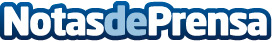 Gilberto Ripio descubre las olas de innovación en el marketing digital para el verano 2023Mantenerse a flote en este océano de oportunidades requiere estar en sintonía con las últimas tendencias y navegar hacia la vanguardia de la competenciaDatos de contacto:AGENCIA DE MARKETING DIGITAL - PROFESIONALNETPROFESIONALNET - Olas de innovación en el marketing digital para el verano 2023916772505Nota de prensa publicada en: https://www.notasdeprensa.es/gilberto-ripio-descubre-las-olas-de-innovacion Categorias: Nacional Inteligencia Artificial y Robótica Marketing Madrid E-Commerce Consumo Innovación Tecnológica http://www.notasdeprensa.es